Publicado en Madrid el 24/05/2022 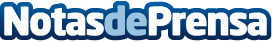 El auténtico verano no llega hasta calzarse unas Camping de WalkinPitasDisponibles en hasta siete colores y en una gran variedad de tallas, las Camping son el primer modelo y el más emblemático de la familia PitasDatos de contacto:Redacción619 551 429Nota de prensa publicada en: https://www.notasdeprensa.es/el-autentico-verano-no-llega-hasta-calzarse Categorias: Moda Sociedad Consumo http://www.notasdeprensa.es